Huiswerk opdracht Julia Obdeijn Wat is glasmat?Vezel matWat is het nadeel van glasmat?Ruw Wat is het verschil tussen glasmat en glasweefsel?Vul in: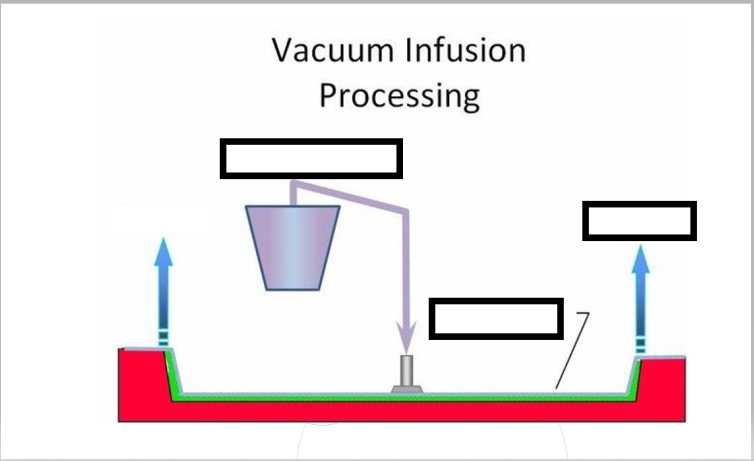 Waar hangt de hoeveelheid harder van af?Groote productHoe dunner het weefsel hoe zwaarder/lichter het is.zwaarderWat duurt het langst tijdens dit proces?drogenJe maakt een voorkant van een achtbaan, dit product moet sterk en licht zijn. Welk soort glasweefsel gebruik je? Kies uit Roving weefsel of Keperweefsel.Roving weefsel.